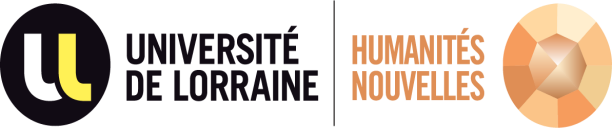 École doctorale Humanités nouvelles – Fernand BraudelCompte renduLundi 10 octobre 202214h00-16-30(Salle 326, site Libération, Nancy)Membres présentsIsabelle Brian, Nathalie Collé, Stéphane Dufour, Anthony Feneuil, Béatrice Fleury, Mathieu Lembezat, Aude Meziani, Marion Ott, Florian Rosinski.Membres excusésClotilde Boulanger, Véronique Cnockaert, Julie d’Andurain, Gilles Drogue, Didier Francfort, Isabelle Gaudy-Campbell, Sylvie Hanicot-Bourdier, Catherine Lanneau, Françoise Lartillot, Dominique Longrée, Fabrice Montebello, Kine Ngom, Isabelle Vitry.Validation du CR du 4 juillet 2022Le compte-rendu du 4 juillet 2022 est approuvé par la totalité des membres présents. Il sera déposé sur le site internet de l’ED.Informations généralesDans le RI figure désormais la référence au quorum. Quand, lors de conseils, le quorum en cas de vote sera requis, nous le préciserons dans les courriers de telle sorte que les membres du conseil soient représentés par une personne de l’unité de recherche.Contrats doctoraux : 8 pour CLCS ; 7 pour Tell. Pour l’instant, nous n’avons pas d’informations sur la répartition par ED. Si des contrats supplémentaires sont donnés par le ministère, plusieurs seront fléchés plus particulièrement sur les contrats handicap et sur les questions internationales.Pour les 10 ans de l’UL, les ED doivent faire remonter les noms de docteures et docteurs dont le parcours paraît relever de l’excellence. Lors de la remise du Prix de thèse, ils seront honorés.Nouvel arrêtéDans cet arrêté, les nouvelles dispositions soulignent le rôle de l’établissement et prennent en compte le contrat doc de droit privé en donnant une place en recherche à l’établissement privé (fondations, entreprises, notamment dans le cadre des Cifre).Des modifications tiennent compte de plusieurs évolutions et « rafraichissent » le texte en conséquence :  la notion d’équipe de recherche est remplacée par celle d’unités de recherche ; il est précisé que le rattachement par convention d’une unité de recherche à une autre ED est possible ; les établissements peuvent choisir les noms de leurs ED (sans être interdit auparavant, ce n’était pas spécifié) ; est évoqué le dispositif de graduate school qui intègre master/doctorat/unités de recherche.Sont rappelées les prérogatives de l’établissement avec une mise en exergue de l’organisation des formations. Sont spécifiées la science ouverte et les relations avec la société, et dans le cadre du CSI, l’importance qu’il y a à évaluer les risques psycho-sociaux, la discrimination, les violences, le harcèlement moral et/ou sexuel, violence sexuelle ou sexiste… Sont également signifiées les enquêtes sur l’insertion professionnelle et la diffusion de leurs résultats. Beaucoup de points figuraient déjà dans la charte du doctorant.Les CSI sont obligatoires dès la première année ; désormais, ils doivent se dérouler en trois temps : exposé du doctorant devant le CSI et la direction de thèse, entretien entre doctorant/doctorante et CSI, retour auprès du directeur ou de la directrice. Une vigilance accrue est attendue de la part des directions d’ED avec signalement en cas de problème repéré. L’extériorité d’un membre du CSI est obligatoire mais est recommandé aussi un membre extérieur UL, un membre non spécialiste est obligatoire. Le CSI doit être stable tout au long du doctorat.Les membres du CSI ne font pas partie de la direction mais peuvent faire partie du jury de thèse : un membre externe du CSI est aussi considéré comme externe dans le jury de thèse.Les co-directrices et co-directeurs peuvent être rattachés à des ED différentes ; le principe d’un co-directeur « non universitaire » est développé en prenant en compte les conséquences du contrat doc de droit privé.À l'issue de la soutenance et en cas d'admission, le docteur prête serment, individuellement, en s'engageant à respecter les principes et exigences de l'intégrité scientifique dans la suite de sa carrière professionnelle, quel qu'en soit le secteur ou le domaine d'activité. Le serment des docteurs relatif à l'intégrité scientifique est le suivant : « En présence de mes pairs. Parvenu(e) à l'issue de mon doctorat en [xxx], et ayant ainsi pratiqué, dans ma quête du savoir, l'exercice d'une recherche scientifique exigeante, en cultivant la rigueur intellectuelle, la réflexivité éthique et dans le respect des principes de l'intégrité scientifique, je m'engage, pour ce qui dépendra de moi, dans la suite de ma carrière professionnelle quel qu'en soit le secteur ou le domaine d'activité, à maintenir une conduite intègre dans mon rapport au savoir, mes méthodes et mes résultats. » Le PV de soutenance doit faire figurer si le docteur a prêté serment. A noter que le texte n’est pas modifiable.Les dispositions du présent arrêté sont entrées en vigueur le 1er septembre 2022, à l’exception des dispositions des articles 12 (charte du doctorat et CIF), 13 (CSI) et 19 (soutenance avec serment), qui entrent en vigueur après avis et délibération des instances compétentes des établissements publics d’enseignement supérieur et au plus tard le 31 décembre 2022. Visite HCERESNous ne disposerons que fin octobre des éléments plus précis concernant le déroulé des auditions. Nous avons fait remonter les noms des doctorantes et doctorants qui seront présents ainsi que ceux des collègues. Une incertitude demeure sur ce point. L’heure de passage est inconnue ; nous savons seulement que les auditions des différentes ED se feront en parallèle ainsi que celles des doctorantes et doctorants.  Mise en place de correspondant.es ED dans les URNous souhaiterions que chaque unité de recherche désigne un correspondant ED qui pourrait se faire le relai des questions doctorales. Ce correspondant pourrait être contacté en cas de difficulté ou pour faire passer un message. Il peut être un enseignant-chercheur ou une personne faisant partie des services de soutien à la recherche. Cette demande émane de la Maison du doctorat et, au niveau de l’ED, on constate la facilité qu’offre la présence de cette personne ressource, particulièrement lors des échanges avec Aude Meziani et Isabelle Vitry. Dans plusieurs unités, les représentants des questions doctorales sont membres du conseil ; ils sont donc un relai dans leur unité et peuvent faire circuler les décisions mais aussi les réflexions conduites en conseil.Égalité, diversité, inclusion (EDI)Demande est faite aux représentants des unités de recherche pour savoir si ceux-ci ont bien reçu toutes les infirmations nécessaires à la sensibilisation concernant les actions relatives à l’EDI mises en place à l’UL. La réponse est positive : les messages sont passés et correctement relayés.Validation de l'offre de formationsL’offre de formation de l’année 2022-2023 est soumise au conseil (voir annexe 1 jointe). Les doctorantes et doctorants présents au conseil suggèrent que l’ED organise des conférences scientifiques sur des thématiques et dans des disciplines variées. Dès l’année prochaine, les créneaux rendus disponibles par le départ d’enseignants-chercheurs seront affectés à la tenue de ces conférences. Un appel sera lancé aux membres du conseil pour qu’ils et elles prennent contact avec des collègues de leurs secteurs. Proposition d'un calendrier annuel des réunions du conseil pour l'année 2022 - 2023Le calendrier annuel est lui aussi soumis au conseil (voir annexe 2 jointe). Hormis la séance de ce jour et la dernière du mois de juillet 2023, les conseils se dérouleront à distance, sur Teams.Demande de subvention - JE ARIELIDEA soumet au conseil une demande de financement de journée d’étude intitulée « Genèse, illustration, traduction et prix littéraires : autour de l’œuvre de Jan Carson » et qui se tiendra le 18 novembre 2022 sur le campus CLSH Nancy. La journée n’étant pas conforme aux attentes et préconisations de l’ED en matière de soutien, le conseil explique que la journée d’étude ne pourra pas être financée, à moins que celle-ci fasse l’objet d’un partenariat entre deux unités de recherche au moins, visible autant dans le conseil scientifique que dans le contenu de la journée.  Questions diversesAprès qu’un représentant des doctorantes et doctorants ait présenté au conseil l’idée d’une retraite d’écritures en SHS, l’échange qui s’en suit aboutit à encourager à s’inscrire à la retraite organisée par Parenthèses grand Est, sous le patronage de la MDD. Afin de répondre à une demande propre à notre ED, deux journées de travail seront organisées en mars et en mai 2023. Les doctorantes et doctorants pourront se réunir sur les campus CLSH Nancy et Saulcy à Metz et travailler ensemble à l’avancée de leur thèse. Des dates seront fixées ultérieurement.Le conseil s’est terminé à 16h30 et il a été suivi d’un pot d’accueil.Annexe 1Formations recensées également sur FunmoocWeb sémantique et Web de données (21H)https://www.fun-mooc.fr/fr/cours/web-semantique-et-web-de-donnees/Fondamentaux pour le Big Data (24H)https://www.fun-mooc.fr/fr/cours/fondamentaux-pour-le-big-data/Python : des fondamentaux aux concepts avancés du langage (81H)https://www.fun-mooc.fr/fr/cours/python-3-des-fondamentaux-aux-concepts-avances-du-langage/Introduction au traitement des images (12H)https://www.fun-mooc.fr/fr/cours/introduction-au-traitement-des-images/Bases de données relationnelles : apprendre pour utiliser (25h)https://www.fun-mooc.fr/fr/cours/bases-de-donnees-relationnelles-apprendre-pour-utiliser/Au-delà des frontières, diagnostiquer les territoires (8H)https://www.fun-mooc.fr/fr/cours/au-dela-des-frontieres-diagnostiquer-les-territoires/Ecole doctorale Humanités Nouvelles – Fernand BraudelFormation disciplinaireEcole doctorale Humanités Nouvelles – Fernand BraudelFormation disciplinaireEcole doctorale Humanités Nouvelles – Fernand BraudelFormation disciplinaireEcole doctorale Humanités Nouvelles – Fernand BraudelFormation disciplinaireEcole doctorale Humanités Nouvelles – Fernand BraudelFormation disciplinaireEcole doctorale Humanités Nouvelles – Fernand BraudelFormation disciplinaireModule 1Ouvertures disciplinaire et interdisciplinaireModule 1Ouvertures disciplinaire et interdisciplinaireModule 2Méthodologie de la rechercheConférences de méthodeModule 3Méthodologie de la rechercheEnseignements pratiquesModule 4Socialisation à et par la recherche*Module 5Après- thèse*Les humanités numériques sont-elles vraiment nouvelles ? (2h)Luc MASSOUHumanités anciennes, Humanités nouvelles ? (2h)Didier FRANCFORTConstruire, exploiter et commenter un corpus (5-6h)Jean-Sébastien REY  - Béatrice Fleury)Séminaires de recherche dans les unités faisant partie de l’ED Humanités nouvelles* (5H)Séminaires de recherche dans les unités faisant partie de l’ED Humanités nouvelles* (5H)Les métiers du livre – bibliothèqe –Archives (6H)BU 2021-2022 / PAIEMENT REEL 2hImaginaire, imaginaires (2h)Roland HUESCAImaginaire, imaginaires (2h)Roland HUESCAL'état de l'art pour nourrir une question de recherche (3 h)Fabrice MontebelloOrganisation de manifestation  et valorisation scientifique (4H)Alex DEMELEUNAERFédération transfrontalière doctorale en sciences humaines et sociales Logos* (Françoise Lartillot 5H)Témoignages d’anciens docteur.e.s sur leur parcours professionnel (secteur privé) (3h)Humanités numériques : l’analyse de données assistée par ordinateur dans les sciences humaines (3h)Julie d’AndurainRédiger un article Scientifique (2h)Antonella BRAIDA LAPLACEQu’est-ce que le CNU ?Comment devenir un E-C (4h) Jean-Philippe HERBELE/Françoise LARTILLOTConstruction d’un terrain de recherche(3h)Emmanuelle SIMONAtelier Ecritures (normes rédactionnelles – orthographiques) (3H)Stéphanie BertrandPrésentation de Soi (notamment en Vidéo)(4H)Julien FALGASExploiter des archives(3h)Julie d’ANDURAINRédiger un ABSTRACT en Anglais (1h) Antonella BRAIDA LAPLACEOuValidation d’une formationRecherche et numérique (6h)Christelle LOUBET/Julie d’ANDURAINEcritures de la thèse (3h)Docteur.e.s –Miao ?Pas de paiement Méthodes d’enquêtes (questionnaires, entretiens…)(3h) Adam Wilson La langue française (3h)Alex DEMELEUNAERAnalyser des images(3h)Patrick DUVALDiscuter, nuancer, argumenter(4h) Nicolas BRÜCKERFORMATIONS OUTILS INFORMATION CF liste FUNMOOC ci-dessous